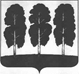 АДМИНИСТРАЦИЯ БЕРЕЗОВСКОГО РАЙОНАХАНТЫ-МАНСИЙСКОГО АВТОНОМНОГО ОКРУГА – ЮГРЫПОСТАНОВЛЕНИЕот  26.12.2018                                                    	 № 1219пгт. БерезовоО внесении изменения в постановление администрации Березовского района от 24.01.2018 № 66 «О перечне строек и объектов на 2018 год и плановый период 2019 и 2020 годов»(утратило силу постановлением Администрации от 14.03.2023 № 160)	Во исполнение постановления администрации Березовского района            от 03.03.2017 № 142 «О порядке формирования перечня строек и объектов, финансируемых за счет средств бюджета Березовского района, и признании утратившими силу некоторых муниципальных правовых актов администрации Березовского района», на основании решения Думы Березовского района от 11.12.2018 № 346 «О внесении изменений в решение Думы Березовского района от 21 декабря 2017 года № 205 «О бюджете Березовского района на 2018 год и на плановый период 2019 и 2020 годов»:Приложение к постановлению администрации Березовского района                   от 24.01.2018 № 66 «О перечне строек и объектов на 2018 год и плановый период 2019 и 2020 годов» изложить в следующей редакции согласно приложению к настоящему постановлению.2. Разместить настоящее постановление на официальном веб-сайте органов местного самоуправления Березовского района.3. Настоящее постановление вступает в силу после его подписания.Глава района                                                                                                  В.И. ФоминПриложение к постановлению администрации Березовского районаот 26.12.2018 № 1219Переченьстроек и объектов на 2018 год и плановый период 2019-2020 годовтыс. руб.№ п/пНаименование строек и объектовСроки инвестирования (проектирование, строительство, реконструкция, приобретение)Сроки инвестирования (проектирование, строительство, реконструкция, приобретение)Показатель мощностиЕдиницы измерения мощностиСтоимость (сметная стоимость по заключению о проверке достоверности сметной стоимости для объектов строительства и реконструкции) (тыс.руб.)КВСРКФСРКЦСРКВРКОСГУКапитальные вложения на 2018 годКапитальные вложения на 2018 годКапитальные вложения на 2018 годКапитальные вложения на 2019 годКапитальные вложения на 2019 годКапитальные вложения на 2019 годКапитальные вложения на 2020 годКапитальные вложения на 2020 годКапитальные вложения на 2020 годКапитальные вложения на 2020 год№ п/пНаименование строек и объектовначалозавершениеПоказатель мощностиЕдиницы измерения мощностиСтоимость (сметная стоимость по заключению о проверке достоверности сметной стоимости для объектов строительства и реконструкции) (тыс.руб.)КВСРКФСРКЦСРКВРКОСГУВсегоОкружной бюджетБюджет районаВсегоОкружной бюджетБюджет районаВсегоОкружной бюджетОкружной бюджетБюджет района1.Муниципальная программа "Развитие образования в Березовском районе на 2018-2025 годы и на период до 2030 года"Муниципальная программа "Развитие образования в Березовском районе на 2018-2025 годы и на период до 2030 года"Муниципальная программа "Развитие образования в Березовском районе на 2018-2025 годы и на период до 2030 года"Муниципальная программа "Развитие образования в Березовском районе на 2018-2025 годы и на период до 2030 года"Муниципальная программа "Развитие образования в Березовском районе на 2018-2025 годы и на период до 2030 года"Муниципальная программа "Развитие образования в Березовском районе на 2018-2025 годы и на период до 2030 года"Муниципальная программа "Развитие образования в Березовском районе на 2018-2025 годы и на период до 2030 года"Муниципальная программа "Развитие образования в Березовском районе на 2018-2025 годы и на период до 2030 года"Муниципальная программа "Развитие образования в Березовском районе на 2018-2025 годы и на период до 2030 года"Муниципальная программа "Развитие образования в Березовском районе на 2018-2025 годы и на период до 2030 года"Муниципальная программа "Развитие образования в Березовском районе на 2018-2025 годы и на период до 2030 года"Муниципальная программа "Развитие образования в Березовском районе на 2018-2025 годы и на период до 2030 года"Муниципальная программа "Развитие образования в Березовском районе на 2018-2025 годы и на период до 2030 года"Муниципальная программа "Развитие образования в Березовском районе на 2018-2025 годы и на период до 2030 года"Муниципальная программа "Развитие образования в Березовском районе на 2018-2025 годы и на период до 2030 года"Муниципальная программа "Развитие образования в Березовском районе на 2018-2025 годы и на период до 2030 года"Муниципальная программа "Развитие образования в Березовском районе на 2018-2025 годы и на период до 2030 года"Муниципальная программа "Развитие образования в Березовском районе на 2018-2025 годы и на период до 2030 года"Муниципальная программа "Развитие образования в Березовском районе на 2018-2025 годы и на период до 2030 года"Муниципальная программа "Развитие образования в Березовском районе на 2018-2025 годы и на период до 2030 года"Муниципальная программа "Развитие образования в Березовском районе на 2018-2025 годы и на период до 2030 года"Подпрограмма " Общее образование"Подпрограмма " Общее образование"Подпрограмма " Общее образование"Подпрограмма " Общее образование"Подпрограмма " Общее образование"Подпрограмма " Общее образование"Подпрограмма " Общее образование"Подпрограмма " Общее образование"Подпрограмма " Общее образование"Подпрограмма " Общее образование"Подпрограмма " Общее образование"Подпрограмма " Общее образование"Подпрограмма " Общее образование"Подпрограмма " Общее образование"Подпрограмма " Общее образование"Подпрограмма " Общее образование"Подпрограмма " Общее образование"Подпрограмма " Общее образование"Подпрограмма " Общее образование"Подпрограмма " Общее образование"Подпрограмма " Общее образование"1.1.Образовательно-культурный комплекс в д. Хулимсунт, Березовского района20122018140/75 учащ/мест575 435,71 цены 2 кв. 2015;
19 216,55 цены 4 кв. 201605107020110782030414310139 503,0139 503,01.1.Образовательно-культурный комплекс в д. Хулимсунт, Березовского района20122018140/75 учащ/мест575 435,71 цены 2 кв. 2015;
19 216,55 цены 4 кв. 201605107020110799990414226694,3694,31.1.Образовательно-культурный комплекс в д. Хулимсунт, Березовского района20122018140/75 учащ/мест575 435,71 цены 2 кв. 2015;
19 216,55 цены 4 кв. 2016051070201107S20304143103 922,63 922,61.2.Средняя общеобразовательная школа в п. Приполярный Березовского района20112020160местСметная стоимость не определена051070201107820304142265 491,05 491,01.2.Средняя общеобразовательная школа в п. Приполярный Березовского района20112020160местСметная стоимость не определена051070201107S2030414226381,3381,31.2.Средняя общеобразовательная школа в п. Приполярный Березовского района20112020160местСметная стоимость не определена05107020110782030414310100 000,0100 000,0219 000,8219 000,81.2.Средняя общеобразовательная школа в п. Приполярный Березовского района20112020160местСметная стоимость не определена051070201107S20304143106 436,46 436,4 16 946,4 16 946,4 16 946,4 1.3.Детский сад на 60 мест в с. Саранпауль Березовского района2011201960/ 1305,6мест/ кв.м34 354,89 цены 2001; 
94 893,03 цены 3 кв. 20170510701011078203041431030 099,930 099,942 072,642 072,61.3.Детский сад на 60 мест в с. Саранпауль Березовского района2011201960/ 1305,6мест/ кв.м34 354,89 цены 2001; 
94 893,03 цены 3 кв. 2017051070101107S20304143103 344,43 344,429 272,729 272,71.3.Детский сад на 60 мест в с. Саранпауль Березовского района2011201960/ 1305,6мест/ кв.м34 354,89 цены 2001; 
94 893,03 цены 3 кв. 20170510701011079999041422680,080,01.4.Интернат и детский сад в п. Сосьва Березовского района20072018100/45.мест/мест44298 цены 2001г.;
23 325,96 цены 2 кв. 2016051070101107999904143105 162,65 162,61.4.Интернат и детский сад в п. Сосьва Березовского района20072018100/45.мест/мест44298 цены 2001г.;
23 325,96 цены 2 кв. 201605107010110799990414226150,5150,51.5.Реконструкция здания средней общеобразовательной школы в п. Светлый Березовского района20112017200 /2985учащ./ кв.м167 888,4 цены 4 кв. 2012; 14 228,42 цены 2 кв.201505107020110799990414310747,5747,51.5.Реконструкция здания средней общеобразовательной школы в п. Светлый Березовского района20112017200 /2985учащ./ кв.м167 888,4 цены 4 кв. 2012; 14 228,42 цены 2 кв.20150510702011079999041422699,099,01.6.Образовательно-культурный комплекс в п. Теги, Березовского района 20062018100/ 2342учащ./ кв.мСметная стоимость не определена05107020110799990414226693,4693,4Итого по программе:190 369,5175 093,915 275,6177 781,7142 072,635 709,1235 947,2219 000,816 946,416 946,42.Муниципальная программа "Защита населения и территории от чрезвычайных ситуаций, обеспечение пожарной безопасности в Березовском районе на 2016-2020 годы"Муниципальная программа "Защита населения и территории от чрезвычайных ситуаций, обеспечение пожарной безопасности в Березовском районе на 2016-2020 годы"Муниципальная программа "Защита населения и территории от чрезвычайных ситуаций, обеспечение пожарной безопасности в Березовском районе на 2016-2020 годы"Муниципальная программа "Защита населения и территории от чрезвычайных ситуаций, обеспечение пожарной безопасности в Березовском районе на 2016-2020 годы"Муниципальная программа "Защита населения и территории от чрезвычайных ситуаций, обеспечение пожарной безопасности в Березовском районе на 2016-2020 годы"Муниципальная программа "Защита населения и территории от чрезвычайных ситуаций, обеспечение пожарной безопасности в Березовском районе на 2016-2020 годы"Муниципальная программа "Защита населения и территории от чрезвычайных ситуаций, обеспечение пожарной безопасности в Березовском районе на 2016-2020 годы"Муниципальная программа "Защита населения и территории от чрезвычайных ситуаций, обеспечение пожарной безопасности в Березовском районе на 2016-2020 годы"Муниципальная программа "Защита населения и территории от чрезвычайных ситуаций, обеспечение пожарной безопасности в Березовском районе на 2016-2020 годы"Муниципальная программа "Защита населения и территории от чрезвычайных ситуаций, обеспечение пожарной безопасности в Березовском районе на 2016-2020 годы"Муниципальная программа "Защита населения и территории от чрезвычайных ситуаций, обеспечение пожарной безопасности в Березовском районе на 2016-2020 годы"Муниципальная программа "Защита населения и территории от чрезвычайных ситуаций, обеспечение пожарной безопасности в Березовском районе на 2016-2020 годы"Муниципальная программа "Защита населения и территории от чрезвычайных ситуаций, обеспечение пожарной безопасности в Березовском районе на 2016-2020 годы"Муниципальная программа "Защита населения и территории от чрезвычайных ситуаций, обеспечение пожарной безопасности в Березовском районе на 2016-2020 годы"Муниципальная программа "Защита населения и территории от чрезвычайных ситуаций, обеспечение пожарной безопасности в Березовском районе на 2016-2020 годы"Муниципальная программа "Защита населения и территории от чрезвычайных ситуаций, обеспечение пожарной безопасности в Березовском районе на 2016-2020 годы"Муниципальная программа "Защита населения и территории от чрезвычайных ситуаций, обеспечение пожарной безопасности в Березовском районе на 2016-2020 годы"Муниципальная программа "Защита населения и территории от чрезвычайных ситуаций, обеспечение пожарной безопасности в Березовском районе на 2016-2020 годы"Муниципальная программа "Защита населения и территории от чрезвычайных ситуаций, обеспечение пожарной безопасности в Березовском районе на 2016-2020 годы"Муниципальная программа "Защита населения и территории от чрезвычайных ситуаций, обеспечение пожарной безопасности в Березовском районе на 2016-2020 годы"Муниципальная программа "Защита населения и территории от чрезвычайных ситуаций, обеспечение пожарной безопасности в Березовском районе на 2016-2020 годы"Подпрограмма "Укрепление пожарной безопасности в Березовском районе"Подпрограмма "Укрепление пожарной безопасности в Березовском районе"Подпрограмма "Укрепление пожарной безопасности в Березовском районе"Подпрограмма "Укрепление пожарной безопасности в Березовском районе"Подпрограмма "Укрепление пожарной безопасности в Березовском районе"Подпрограмма "Укрепление пожарной безопасности в Березовском районе"Подпрограмма "Укрепление пожарной безопасности в Березовском районе"Подпрограмма "Укрепление пожарной безопасности в Березовском районе"Подпрограмма "Укрепление пожарной безопасности в Березовском районе"Подпрограмма "Укрепление пожарной безопасности в Березовском районе"Подпрограмма "Укрепление пожарной безопасности в Березовском районе"Подпрограмма "Укрепление пожарной безопасности в Березовском районе"Подпрограмма "Укрепление пожарной безопасности в Березовском районе"Подпрограмма "Укрепление пожарной безопасности в Березовском районе"Подпрограмма "Укрепление пожарной безопасности в Березовском районе"Подпрограмма "Укрепление пожарной безопасности в Березовском районе"Подпрограмма "Укрепление пожарной безопасности в Березовском районе"Подпрограмма "Укрепление пожарной безопасности в Березовском районе"Подпрограмма "Укрепление пожарной безопасности в Березовском районе"Подпрограмма "Укрепление пожарной безопасности в Березовском районе"Подпрограмма "Укрепление пожарной безопасности в Березовском районе"2.1.Пожарный водоем в с. Саранпауль Березовского района201420184/30шт./куб.м4 464,52 цены 4 кв. 2016051031411201825104143103 156,33 156,32.1.Пожарный водоем в с. Саранпауль Березовского района201420184/30шт./куб.м4 464,52 цены 4 кв. 2016051031411201S25104143101 299,31 299,32.1.Пожарный водоем в с. Саранпауль Березовского района201420184/30шт./куб.м4 464,52 цены 4 кв. 2016051031411201S251041422627,027,0Итого по программе:4 482,63 156,31 326,30,00,00,00,00,00,00,03.Муниципальная программа "Развитие жилищно-коммунального комплекса и повышение энергетической эффективности в Березовском районе на 2018-2025 годы и на период до 2030 года"Муниципальная программа "Развитие жилищно-коммунального комплекса и повышение энергетической эффективности в Березовском районе на 2018-2025 годы и на период до 2030 года"Муниципальная программа "Развитие жилищно-коммунального комплекса и повышение энергетической эффективности в Березовском районе на 2018-2025 годы и на период до 2030 года"Муниципальная программа "Развитие жилищно-коммунального комплекса и повышение энергетической эффективности в Березовском районе на 2018-2025 годы и на период до 2030 года"Муниципальная программа "Развитие жилищно-коммунального комплекса и повышение энергетической эффективности в Березовском районе на 2018-2025 годы и на период до 2030 года"Муниципальная программа "Развитие жилищно-коммунального комплекса и повышение энергетической эффективности в Березовском районе на 2018-2025 годы и на период до 2030 года"Муниципальная программа "Развитие жилищно-коммунального комплекса и повышение энергетической эффективности в Березовском районе на 2018-2025 годы и на период до 2030 года"Муниципальная программа "Развитие жилищно-коммунального комплекса и повышение энергетической эффективности в Березовском районе на 2018-2025 годы и на период до 2030 года"Муниципальная программа "Развитие жилищно-коммунального комплекса и повышение энергетической эффективности в Березовском районе на 2018-2025 годы и на период до 2030 года"Муниципальная программа "Развитие жилищно-коммунального комплекса и повышение энергетической эффективности в Березовском районе на 2018-2025 годы и на период до 2030 года"Муниципальная программа "Развитие жилищно-коммунального комплекса и повышение энергетической эффективности в Березовском районе на 2018-2025 годы и на период до 2030 года"Муниципальная программа "Развитие жилищно-коммунального комплекса и повышение энергетической эффективности в Березовском районе на 2018-2025 годы и на период до 2030 года"Муниципальная программа "Развитие жилищно-коммунального комплекса и повышение энергетической эффективности в Березовском районе на 2018-2025 годы и на период до 2030 года"Муниципальная программа "Развитие жилищно-коммунального комплекса и повышение энергетической эффективности в Березовском районе на 2018-2025 годы и на период до 2030 года"Муниципальная программа "Развитие жилищно-коммунального комплекса и повышение энергетической эффективности в Березовском районе на 2018-2025 годы и на период до 2030 года"Муниципальная программа "Развитие жилищно-коммунального комплекса и повышение энергетической эффективности в Березовском районе на 2018-2025 годы и на период до 2030 года"Муниципальная программа "Развитие жилищно-коммунального комплекса и повышение энергетической эффективности в Березовском районе на 2018-2025 годы и на период до 2030 года"Муниципальная программа "Развитие жилищно-коммунального комплекса и повышение энергетической эффективности в Березовском районе на 2018-2025 годы и на период до 2030 года"Муниципальная программа "Развитие жилищно-коммунального комплекса и повышение энергетической эффективности в Березовском районе на 2018-2025 годы и на период до 2030 года"Муниципальная программа "Развитие жилищно-коммунального комплекса и повышение энергетической эффективности в Березовском районе на 2018-2025 годы и на период до 2030 года"Муниципальная программа "Развитие жилищно-коммунального комплекса и повышение энергетической эффективности в Березовском районе на 2018-2025 годы и на период до 2030 года"Подпрограмма "Создание условий для обеспечения качественными коммунальными услугами"Подпрограмма "Создание условий для обеспечения качественными коммунальными услугами"Подпрограмма "Создание условий для обеспечения качественными коммунальными услугами"Подпрограмма "Создание условий для обеспечения качественными коммунальными услугами"Подпрограмма "Создание условий для обеспечения качественными коммунальными услугами"Подпрограмма "Создание условий для обеспечения качественными коммунальными услугами"Подпрограмма "Создание условий для обеспечения качественными коммунальными услугами"Подпрограмма "Создание условий для обеспечения качественными коммунальными услугами"Подпрограмма "Создание условий для обеспечения качественными коммунальными услугами"Подпрограмма "Создание условий для обеспечения качественными коммунальными услугами"Подпрограмма "Создание условий для обеспечения качественными коммунальными услугами"Подпрограмма "Создание условий для обеспечения качественными коммунальными услугами"Подпрограмма "Создание условий для обеспечения качественными коммунальными услугами"Подпрограмма "Создание условий для обеспечения качественными коммунальными услугами"Подпрограмма "Создание условий для обеспечения качественными коммунальными услугами"Подпрограмма "Создание условий для обеспечения качественными коммунальными услугами"Подпрограмма "Создание условий для обеспечения качественными коммунальными услугами"Подпрограмма "Создание условий для обеспечения качественными коммунальными услугами"Подпрограмма "Создание условий для обеспечения качественными коммунальными услугами"Подпрограмма "Создание условий для обеспечения качественными коммунальными услугами"Подпрограмма "Создание условий для обеспечения качественными коммунальными услугами"3.1.Блочно-модульная котельная на 9 МВт в пгт. Березово Березовского района202020219Мвт118 816,4 в ценах 2 кв. 2014 г.0510502091018219041431042 915,642 915,63.1.Блочно-модульная котельная на 9 МВт в пгт. Березово Березовского района202020219Мвт118 816,4 в ценах 2 кв. 2014 г.051050209101S21904143100,00,0 Итого по программе:0,00,00,00,00,00,042 915,642 915,60,00,04.Муниципальная программа «Развитие транспортной системы Березовского района на 2018-2025 годы и на период до 2030 года» мероприятие "Обеспечение доступности и повышение качества транспортных услуг воздушным транспортом"Муниципальная программа «Развитие транспортной системы Березовского района на 2018-2025 годы и на период до 2030 года» мероприятие "Обеспечение доступности и повышение качества транспортных услуг воздушным транспортом"Муниципальная программа «Развитие транспортной системы Березовского района на 2018-2025 годы и на период до 2030 года» мероприятие "Обеспечение доступности и повышение качества транспортных услуг воздушным транспортом"Муниципальная программа «Развитие транспортной системы Березовского района на 2018-2025 годы и на период до 2030 года» мероприятие "Обеспечение доступности и повышение качества транспортных услуг воздушным транспортом"Муниципальная программа «Развитие транспортной системы Березовского района на 2018-2025 годы и на период до 2030 года» мероприятие "Обеспечение доступности и повышение качества транспортных услуг воздушным транспортом"Муниципальная программа «Развитие транспортной системы Березовского района на 2018-2025 годы и на период до 2030 года» мероприятие "Обеспечение доступности и повышение качества транспортных услуг воздушным транспортом"Муниципальная программа «Развитие транспортной системы Березовского района на 2018-2025 годы и на период до 2030 года» мероприятие "Обеспечение доступности и повышение качества транспортных услуг воздушным транспортом"Муниципальная программа «Развитие транспортной системы Березовского района на 2018-2025 годы и на период до 2030 года» мероприятие "Обеспечение доступности и повышение качества транспортных услуг воздушным транспортом"Муниципальная программа «Развитие транспортной системы Березовского района на 2018-2025 годы и на период до 2030 года» мероприятие "Обеспечение доступности и повышение качества транспортных услуг воздушным транспортом"Муниципальная программа «Развитие транспортной системы Березовского района на 2018-2025 годы и на период до 2030 года» мероприятие "Обеспечение доступности и повышение качества транспортных услуг воздушным транспортом"Муниципальная программа «Развитие транспортной системы Березовского района на 2018-2025 годы и на период до 2030 года» мероприятие "Обеспечение доступности и повышение качества транспортных услуг воздушным транспортом"Муниципальная программа «Развитие транспортной системы Березовского района на 2018-2025 годы и на период до 2030 года» мероприятие "Обеспечение доступности и повышение качества транспортных услуг воздушным транспортом"Муниципальная программа «Развитие транспортной системы Березовского района на 2018-2025 годы и на период до 2030 года» мероприятие "Обеспечение доступности и повышение качества транспортных услуг воздушным транспортом"Муниципальная программа «Развитие транспортной системы Березовского района на 2018-2025 годы и на период до 2030 года» мероприятие "Обеспечение доступности и повышение качества транспортных услуг воздушным транспортом"Муниципальная программа «Развитие транспортной системы Березовского района на 2018-2025 годы и на период до 2030 года» мероприятие "Обеспечение доступности и повышение качества транспортных услуг воздушным транспортом"Муниципальная программа «Развитие транспортной системы Березовского района на 2018-2025 годы и на период до 2030 года» мероприятие "Обеспечение доступности и повышение качества транспортных услуг воздушным транспортом"Муниципальная программа «Развитие транспортной системы Березовского района на 2018-2025 годы и на период до 2030 года» мероприятие "Обеспечение доступности и повышение качества транспортных услуг воздушным транспортом"Муниципальная программа «Развитие транспортной системы Березовского района на 2018-2025 годы и на период до 2030 года» мероприятие "Обеспечение доступности и повышение качества транспортных услуг воздушным транспортом"Муниципальная программа «Развитие транспортной системы Березовского района на 2018-2025 годы и на период до 2030 года» мероприятие "Обеспечение доступности и повышение качества транспортных услуг воздушным транспортом"Муниципальная программа «Развитие транспортной системы Березовского района на 2018-2025 годы и на период до 2030 года» мероприятие "Обеспечение доступности и повышение качества транспортных услуг воздушным транспортом"Муниципальная программа «Развитие транспортной системы Березовского района на 2018-2025 годы и на период до 2030 года» мероприятие "Обеспечение доступности и повышение качества транспортных услуг воздушным транспортом"4.1.Взлетно-посадочная полоса в пгт. Березово (ПИР)20172018Сметная стоимость не определена051040815201999904142261 773,61 773,64.2.Автодорога ул. Воеводсткая, пгт. Березово (ПИР)20182019520м.Сметная стоимость не определена051040915401999904142262 656,92 656,9Итого по программе:4 430,50,04 430,50,00,00,00,00,00,00,05.Муниципальная программа "Социальная поддержка жителей Березовского района на 2018-2025 годы и на период до 2030 года"Муниципальная программа "Социальная поддержка жителей Березовского района на 2018-2025 годы и на период до 2030 года"Муниципальная программа "Социальная поддержка жителей Березовского района на 2018-2025 годы и на период до 2030 года"Муниципальная программа "Социальная поддержка жителей Березовского района на 2018-2025 годы и на период до 2030 года"Муниципальная программа "Социальная поддержка жителей Березовского района на 2018-2025 годы и на период до 2030 года"Муниципальная программа "Социальная поддержка жителей Березовского района на 2018-2025 годы и на период до 2030 года"Муниципальная программа "Социальная поддержка жителей Березовского района на 2018-2025 годы и на период до 2030 года"Муниципальная программа "Социальная поддержка жителей Березовского района на 2018-2025 годы и на период до 2030 года"Муниципальная программа "Социальная поддержка жителей Березовского района на 2018-2025 годы и на период до 2030 года"Муниципальная программа "Социальная поддержка жителей Березовского района на 2018-2025 годы и на период до 2030 года"Муниципальная программа "Социальная поддержка жителей Березовского района на 2018-2025 годы и на период до 2030 года"Муниципальная программа "Социальная поддержка жителей Березовского района на 2018-2025 годы и на период до 2030 года"Муниципальная программа "Социальная поддержка жителей Березовского района на 2018-2025 годы и на период до 2030 года"Муниципальная программа "Социальная поддержка жителей Березовского района на 2018-2025 годы и на период до 2030 года"Муниципальная программа "Социальная поддержка жителей Березовского района на 2018-2025 годы и на период до 2030 года"Муниципальная программа "Социальная поддержка жителей Березовского района на 2018-2025 годы и на период до 2030 года"Муниципальная программа "Социальная поддержка жителей Березовского района на 2018-2025 годы и на период до 2030 года"Муниципальная программа "Социальная поддержка жителей Березовского района на 2018-2025 годы и на период до 2030 года"Муниципальная программа "Социальная поддержка жителей Березовского района на 2018-2025 годы и на период до 2030 года"Муниципальная программа "Социальная поддержка жителей Березовского района на 2018-2025 годы и на период до 2030 года"Муниципальная программа "Социальная поддержка жителей Березовского района на 2018-2025 годы и на период до 2030 года"Подпрограмма "Преодоление социальной исключенности"Подпрограмма "Преодоление социальной исключенности"Подпрограмма "Преодоление социальной исключенности"Подпрограмма "Преодоление социальной исключенности"Подпрограмма "Преодоление социальной исключенности"Подпрограмма "Преодоление социальной исключенности"Подпрограмма "Преодоление социальной исключенности"Подпрограмма "Преодоление социальной исключенности"Подпрограмма "Преодоление социальной исключенности"Подпрограмма "Преодоление социальной исключенности"Подпрограмма "Преодоление социальной исключенности"Подпрограмма "Преодоление социальной исключенности"Подпрограмма "Преодоление социальной исключенности"Подпрограмма "Преодоление социальной исключенности"Подпрограмма "Преодоление социальной исключенности"Подпрограмма "Преодоление социальной исключенности"Подпрограмма "Преодоление социальной исключенности"Подпрограмма "Преодоление социальной исключенности"Подпрограмма "Преодоление социальной исключенности"Подпрограмма "Преодоление социальной исключенности"Подпрограмма "Преодоление социальной исключенности"5.1.Приобретение жилых помещений детям-сиротам, детям оставшимся без попечения родителей, лицам из их числа, по договорам найма специализированных жилых помещений201820201557,4кв.м.60,00401004023018431041231036 021,336 021,327 720,027 720,029 700,029 700,0Итого по программе:36 021,336 021,327 720,027 720,029 700,029 700,06.Муниципальная программа "Обеспечение доступным и комфортным жильем жителей  Березовского района в 2018-2025 годах и на период до 2030 года"Муниципальная программа "Обеспечение доступным и комфортным жильем жителей  Березовского района в 2018-2025 годах и на период до 2030 года"Муниципальная программа "Обеспечение доступным и комфортным жильем жителей  Березовского района в 2018-2025 годах и на период до 2030 года"Муниципальная программа "Обеспечение доступным и комфортным жильем жителей  Березовского района в 2018-2025 годах и на период до 2030 года"Муниципальная программа "Обеспечение доступным и комфортным жильем жителей  Березовского района в 2018-2025 годах и на период до 2030 года"Муниципальная программа "Обеспечение доступным и комфортным жильем жителей  Березовского района в 2018-2025 годах и на период до 2030 года"Муниципальная программа "Обеспечение доступным и комфортным жильем жителей  Березовского района в 2018-2025 годах и на период до 2030 года"Муниципальная программа "Обеспечение доступным и комфортным жильем жителей  Березовского района в 2018-2025 годах и на период до 2030 года"Муниципальная программа "Обеспечение доступным и комфортным жильем жителей  Березовского района в 2018-2025 годах и на период до 2030 года"Муниципальная программа "Обеспечение доступным и комфортным жильем жителей  Березовского района в 2018-2025 годах и на период до 2030 года"Муниципальная программа "Обеспечение доступным и комфортным жильем жителей  Березовского района в 2018-2025 годах и на период до 2030 года"Муниципальная программа "Обеспечение доступным и комфортным жильем жителей  Березовского района в 2018-2025 годах и на период до 2030 года"Муниципальная программа "Обеспечение доступным и комфортным жильем жителей  Березовского района в 2018-2025 годах и на период до 2030 года"Муниципальная программа "Обеспечение доступным и комфортным жильем жителей  Березовского района в 2018-2025 годах и на период до 2030 года"Муниципальная программа "Обеспечение доступным и комфортным жильем жителей  Березовского района в 2018-2025 годах и на период до 2030 года"Муниципальная программа "Обеспечение доступным и комфортным жильем жителей  Березовского района в 2018-2025 годах и на период до 2030 года"Муниципальная программа "Обеспечение доступным и комфортным жильем жителей  Березовского района в 2018-2025 годах и на период до 2030 года"Муниципальная программа "Обеспечение доступным и комфортным жильем жителей  Березовского района в 2018-2025 годах и на период до 2030 года"Муниципальная программа "Обеспечение доступным и комфортным жильем жителей  Березовского района в 2018-2025 годах и на период до 2030 года"Муниципальная программа "Обеспечение доступным и комфортным жильем жителей  Березовского района в 2018-2025 годах и на период до 2030 года"Муниципальная программа "Обеспечение доступным и комфортным жильем жителей  Березовского района в 2018-2025 годах и на период до 2030 года"Подпрограмма "Содействие развитию жилищного строительства"Подпрограмма "Содействие развитию жилищного строительства"Подпрограмма "Содействие развитию жилищного строительства"Подпрограмма "Содействие развитию жилищного строительства"Подпрограмма "Содействие развитию жилищного строительства"Подпрограмма "Содействие развитию жилищного строительства"Подпрограмма "Содействие развитию жилищного строительства"Подпрограмма "Содействие развитию жилищного строительства"Подпрограмма "Содействие развитию жилищного строительства"Подпрограмма "Содействие развитию жилищного строительства"Подпрограмма "Содействие развитию жилищного строительства"Подпрограмма "Содействие развитию жилищного строительства"Подпрограмма "Содействие развитию жилищного строительства"Подпрограмма "Содействие развитию жилищного строительства"Подпрограмма "Содействие развитию жилищного строительства"Подпрограмма "Содействие развитию жилищного строительства"Подпрограмма "Содействие развитию жилищного строительства"Подпрограмма "Содействие развитию жилищного строительства"Подпрограмма "Содействие развитию жилищного строительства"Подпрограмма "Содействие развитию жилищного строительства"Подпрограмма "Содействие развитию жилищного строительства"6.1.Приобретение жилых помещений 201820204404,5кв.м.59,404005010820182172412310201 574,5201 574,514 470,914 470,915 391,715 391,76.1.Приобретение жилых помещений 201820204404,5кв.м.59,4040050108201S217241231024 640,824 640,82 285,02 285,02 285,02 285,02 285,06.1.Приобретение жилых помещений 201820204404,5кв.м.59,404005010820482173412310630,8630,86.1.Приобретение жилых помещений 201820204404,5кв.м.59,4040050108204S2173412310350,8350,86.2.Предоставление гражданам выкупной стоимости20182019540,5кв. м.18,5040050108202999904123105 000,05 000,05 000,05 000,05 000,0Итого по программе:227 196,9202 205,324 991,621 755,914 470,97 285,022 676,715 391,77 285,07 285,0ВСЕГО:462 500,8416 476,846 024,0227 257,6184 263,542 994,1331 239,5307 008,124 231,424 231,4